       КОМИТЕТ ОБРАЗОВАНИЯ, НАУКИ И МОЛОДЕЖНОЙ ПОЛИТИКИ
ВОЛГОГРАДСКОЙ ОБЛАСТИ
государственное бюджетное профессиональное
образовательное учреждение
«Камышинский индустриально-педагогический колледж
имени Героя Советского Союза А.П. Маресьева»Рулёва Екатерина Сергеевна
Курсовая работаФОРМИРОВАНИЕ НРАВСТВЕННЫХ КАЧЕСТВ МЛАДШЕГО ШКОЛЬНИКА НА УРОКАХ ЛИТЕРАТУРНОГО ЧТЕНИЯ

ПМ. 01  Преподавание по программам начального общего образования
МДК 01.02 Русский язык с методикой преподавания
Специальность 44.02.02 Преподавание в начальных классах
Группа НК 18
Научный руководитель:
Шиленко Дарья Николаевна,
преподаватель 
Отметка:____________________
Дата проверки: «____»_______20___г.
____________________________
(подпись научного руководителя)Камышин, 2020СОДЕРЖАНИЕВВЕДЕНИЕ Во все века люди высоко ценили нравственную воспитанность. Глубокие социальные и экономические преобразования, происходящие в современном обществе, заставляют нас размышлять о будущем России, о ее молодежи. В настоящее время смяты нравственные ориентиры, подрастающее поколение можно обвинить в бездуховности, безверии, агрессивности. Социальные перемены, произошедшие в современном российском обществе, значительно изменили социокультурную жизнь общества, отразились на особенностях формирования подрастающего поколения, обесценивании моральных ценностей, отчуждения молодежи от институтов воспитания. В связи с этим становится все более актуальной педагогическая проблема формирования духовно-нравственных качеств личности подрастающего поколения. Этим и определена необходимость постановки проблемы исследования в центр внимания духовно-нравственного формирования вечных общечеловеческих ценностей, формирующих саморазвитие личности.Само по себе образование не гарантирует высокого уровня нравственной воспитанности, ибо воспитанность – это качество личности, определяющее в повседневном поведении человека его отношение к другим людям на основе уважения и доброжелательности к каждому человеку. К.Д. Ушинский писал: «Влияние нравственное составляет главную задачу воспитания» [19, с. 56].Приоритетной задачей Российской Федерации в сфере воспитания детей является развитие высоконравственной личности, разделяющей российские традиционные духовные ценности, обладающей актуальными знаниями и умениями, способной реализовать свой потенциал в условиях современного общества, готовой к мирному созиданию и защите Родины [9, с. 1].Стратегия развития воспитания в Российской Федерации на период до 2025 года опирается на систему духовно-нравственных ценностей, сложившихся в процессе культурного развития России, таких как гуманность, справедливость, честность, совесть, трудолюбие, личное достоинство, ответственность, вера в добро и стремление к исполнению морального долга перед самим собой, своей семьей и своим Отечеством.Президент Российской Федерации В.В. Путин говорит: «В современном мире нравственные качества важнее образования и профессиональных навыков». Иными словами, В.В. Путин утверждает, что современные и обширные знания, которые получить непросто, менее важны по сравнению с воспитанием человека и его должного отношения к себе, товарищам, семье и Родине [9, с. 1].Перед общеобразовательной школой ставится задача подготовки ответственного гражданина, способного самостоятельно оценивать происходящее и строить свою деятельность в соответствии с интересами окружающих его людей. Решение этой задачи связано с формированием устойчивых нравственных свойств личности школьника.Значение и функция начальной школы в системе непрерывного образования определяется не только преемственностью её с другими звеньями образования, но и неповторимой ценностью этой ступени становления и развития личности ребёнка.Основной функцией является формирование интеллектуальных, эмоциональных, деловых, коммуникативных способностей, учащихся к активно-деятельностному взаимодействию с окружающим миром [17, c. 36]. В научном обосновании обновления содержания образования начальной ступени положена современная идея развивающего обучения, как носителя определённых умений, навыков, субъекта учебной деятельности, автора собственного видения мира, способного вступить в диалог с элементами разных культур в соответствии со своими индивидуальными и возрастными особенностями.Проблема формирования нравственности и духовно-нравственных качеств личности нашла отражение в фундаментальных трудах отечественных ученых XVIII-XX вв.: Н.В. Архангельского, В.Г. Белинского, Н.И. Болдырева, Л.С. Выготского, В.И. Даля, А.Н. Леонтьева, Б.Т. Лихачева, А.С. Макаренко, С.И. Ожегова, С.Л. Рубинштейна, В.А. Сухомлинского, В.И. Слободчикова, К.Д. Ушинского, И.Ф. Харламова. В современных прикладных исследованиях по формированию духовно-нравственных качеств личности младших школьников следует отметить таких ученых как: Ш.А. Амонашвили, С.В. Астахов, А.Я. Данилюк, Е.Е. Игнатьева, А.М. Кондаков, В.А. Тишков, Н.Е. Щуркова и др.Все выше сказанное подтверждает актуальность выбранной темы работы: «Формирование нравственных качеств младших школьников на уроках литературного чтения»Объект исследования выступает процесс формирования нравственных качеств младших школьников.Предмет исследования – педагогические условия формирования нравственных качеств младших школьников на уроках литературного чтения.Цель исследовательской работы – выявить и научно обосновать педагогические условия формирования нравственных качеств младших школьников на уроках литературного чтения.Исходя из поставленной цели, были определены следующие задачи:рассмотреть сущность и задачи нравственного развития младших школьников;выявить критерии и уровни сформированности нравственных качеств детей;изучить условия формирования нравственных качеств младших школьников.Для достижения поставленных задач были определены следующие методы исследования: анализ научной литературы по исследуемой проблеме, синтез, обобщение, моделирование.Курсовая работа состоит из введения, теоретической главы, заключения и списка используемой литературы, который насчитывает 32 источника и 4 интернет-ресурсов.ГЛАВА 1. ТЕОРЕТИЧЕСКИЕ ОСНОВЫ ФОРМИРОВАНИЯ НРАВСТВЕННЫХ КАЧЕСТВ МЛАДШИХ ШКОЛЬНИКОВПроблемы формирования нравственных качеств личности младшего школьника в психолого-педагогических исследованияхПроблема нравственного воспитания была актуальной всегда. Для разных людей в разные исторические эпохи и в разные периоды жизни на первый план выступают разные ценности и цели.Важнейшим вопросом как для психологии, так и для педагоги­ки является вопрос о роли и месте нравственности в общей структуре личности.По мнению B.C. Леднева, к числу базовых компонентов личности относятся шесть сторон культуры человека: нравственная, познавательная, коммуникативная, эстетическая, трудовая и физическая культура [11, c. 136]. «Эти личностные образования составляют единое целое в конкретном индивиде и соотносятся между собой особым образом: они пересекаются в течение всей жизни человека. Так, нравст­венная культура, отражающая феномен направленности личности (отношение человека к себе и к окружающему миру, мировоззрение), является ключевым звеном механизма принятия решения и потому доминантой поведения человека» [12, с. 22].В программах таких предметов как литературное чтение, изобразительное искусство, музыка, МХК, художественный труд реализуются возможности развития эмоциональной сферы личности ребенка, образного мышления, расширения кругозора детей, формирования у них основ мировоззрения и нравственных представлений.Ценностные ориентации формируются в течение всей жизни, однако наиболее важным для развития нравственно-ценностных ориентации является возраст 6-12 лет, в котором складываются интеллектуальные механизмы познания окружающего мира и самого себя [18, c. 46].С поступлением в школу наступает перелом в условиях развития детей. Весь уклад жизни и ценностей становится иными. У младшего школьника происходит интенсивное формирование качеств личности, обусловливающих возможность новых устремлений и необходимого уровня отношений к действительности.Художественная литература представляет собой одно из важнейших средств нравственного воспитания, расширяет жизненный опыт ребенка, создает для него духовно-эмоциональную среду, в которой органическая слитность эстетических и нравственных переживаний обогащает и духовно развивает личность ребенка.Младший школьный возраст – это радование бытию. Дети в это время живут не одну, а несколько жизней сразу: свою и героев сказок, житий, фильмов. Главная возрастная особенность: стремление к подражанию, к максимально полному проживанию событий [13, с. 68].Нравственное воспитание на уроках чтения реализуется через переживание и как результат способствует защите и развитию национальных, региональных культурных традиций, пробуждает такие чувства как долг, совесть, свобода, ответственность, гражданственность, пат­риотизм, стыд, вера, надежда, любовь.В процессе систематизации содержания нравственного воспитания представляется целесообразным использование концентрической разветвленной структуры, в соответствии с рисунком 1: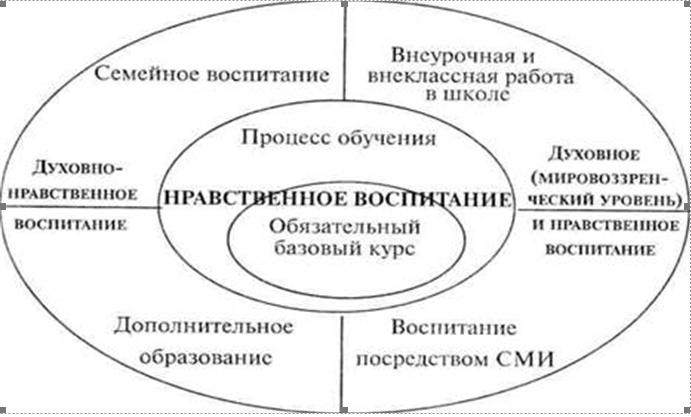 Рис.1 Нравственное воспитание в содержании образованияТребование по созданию разветвленной структуры основано исходя из следующих позиций [13, с. 183]:Первое. Дифференциация содержания нравственного воспитания необходима в связи со светским характером совре­менного Российского государства, школы, а также в связи с многонациональным и многоконфессиональным характером общества, значительным различием детей по уровню духовной и нравственной культуры. Поэтому в последнее время назрела необходимость введения обязательного, системообразующего базового курса, направленного на развитие нравственной культуры учащихся.Подобные курсы под тем или иным названием («Истоки», «Основы православной культуры» и т.п.) уже более десяти лет существуют во многих российских школах. Они имеют историческую, культурную, логическую, информационную или эстетическую направленность.Данные курсы призваны повлиять на становление нравственности детей в их личностном (духовном) становлении, вдохновить на реальные нравственные поступки. Подобная постановка цели определяет и методику проведения уроков данного курса, построенную исходя из «триединства» задач урока: обучаю­щих, воспитательных и развивающих. Причем главными для уроков данного «нравственного» курса необходимо считать воспитательные задачи.Вторая значимая позиция в построении системы нравственного воспитания – это «вкрапление» в процесс обучения, то есть во все обязательные дисциплины учебного плана духовно-нравственного компонента. Кроме того, воспитательное воздействие на детей в рамках урока могут три основных фактора: личность педагога, преподаваемый материал и форма проведения урока [13, с.191].К.Д. Ушинский и ряд других педагогов считали, что именно чувства, а не мысли являются средоточием душевной жизни. От чувств, через воображение, душа получает первую пищу для своего образования. Особое значение для детей имеют впечатления; они действуют на них сильнее и непосредственнее, чем на взрослых [19, с.186].В воспитании чувств огромное значение должно принадле­жать искусству, особенно искусству классическому, нравственно чистому, поскольку оно учит «...ставить себя на место другого человека, учит переживать, сочувствовать, жалеть, прощать. Оно учит пониманию и любви к другому человеку, то есть тому, без чего невозможно само понятие нравственного воспитания» [23, с. 20].Третья позиция в обосновании системы нравственного воспитания касается взаимосвязи базового нравственно ориентированного курса и других школьных предметов с системой внеурочной и внеклассной воспитательной работы в школе.Усилия школы должны быть направлены на раскрытие и развитие личности ребенка, которая развивается не «сама собой», а постепенно, общаясь с миром других личностей, с обществом, с природой. Здесь важно не упустить такой момент: рядом с понятием «личности» неизменно встает понятие «свободы» [15, с.197].С этой точки зрения смысл нравственного самоопределения челове­ка заключается в свободном преодолении зла и в обраще­нии к добродетели. И именно на это должна быть на­правлена деятельность школы: не приспособление ребенка к жизни, а развитие в нем сил добра. Поэтому школа может и должна стать полноценным институтом духовно-нравственного воспитания.Исходя их этого, первоочередными задачами школы в плане нравственного воспитания детей являются:развитие творческих сил души ребенка;первичная социализация ребенка, которая выступает базисом для включения личности в систему общественных ценностей;приобщение ребенка к познанию жизни своего народа, его духовных и социальных ценностей;приобщение ученика к богатствам науки и культуры.Формы нравственного воспитания в образовательном учреждении могут быть следующими, см. схему 2.. Рис. 2 Формы нравственного воспитания в ОУЧетвертая позиция в построении системы нравственного воспитания - привлечение учреждений дополнительного образования, система которых является наиболее благоприятной для нравственного воспитания детей, поскольку она ориентирована прежде всего на свободный выбор самих детей, их интересы.Работа с семьей, взаимосвязь работы школы, учреждений дополнительного образования и семьи в деле нравственного воспитания выступает пятой позицией в построении системы образования [13, с. 208].Семья – основа воспитания ребенка, идеальный тип социальной структуры. Ребенок не может жить вне семьи, и даже в самой наихудшей из них вырабатывается нечто незаменимое для ребенка. Именно в семье закладывается характер человека, его мировоззрение, ценностная ориентация.В своей наивысшей полноте нравственное воспитание способно реализоваться только в семье. Образовательные учреждения, в свою очередь, должны идти навстречу семье в решении проблем, оказывая необходимую посильную педагогическую помощь. Система образования может расширять и развивать воспитательные возможности семьи, осуществляя педагогическое просвещение, контролируя и направляя семейное воспитание, осуществляя индивидуальный подход к родителям и ребенку.Шестой позицией в построении эффективной системы воспитания является необходимость наличия духовной и нравственной окружающей ребенка среды. Это относится прежде всего средства массовой информации. Идеальным было бы изменение их содержательной сущности. Но, поскольку такая задача в современных условиях вряд ли выполнима, то имеет смысл говорить о защите детей от пагубного воздействия СМИ, с одной стороны, и создании программ альтернативного содержания в средствах массовой информации с другой [21, c. 246].Нами выявлены основные факторы нравственного становления личности, которые реализуются через создание определенных педагогических условий, таких как см. схему 3.Рис 3. Педагогические условия нравственного становления личностиТаким образом, эффективная реализация процесса формирования нравственных качеств школьников и нравственное воспитание в системе образования подразумевает:1) включение нравственной ком­поненты в содержание учебных предметов;2) введение обязательного, системообразующего базового курса нравственной направленности;3) взаимосвязь работы школы, учреждений дополнительного образования и семьи в деле духовно-нравственного воспитания;4) наличия духовной и нравственной окружающей ребенка среды, защита детей от пагубного воздействия СМИ.Иными словами, должен быть примат нравственных ценностей в содержании образования.Тем самым, можно сказать, что проблемы формирования нравственных качеств личности младших школьников в психолого-педагогических исследованиях связанны с условиями педагогического формирования нравственных и моральных качеств у младшего школьника.1.2. Педагогические условия и критерии формирования нравственных качеств у обучающихся начальной школы    На современном этапе развития нашего общества активизация человеческого фактора выступает как одно из условий дальнейшего человеческого прогресса. В связи с этим, перед общеобразовательной школой ставиться задача подготовки общественного гражданина, способного самостоятельно оценивать происходящее и строить свою деятельность в соответствии с интересами окружающих его людей. Для младшего школьного возраста это особенно важно, поскольку учебная деятельность выступает как ведущая. В этом возрасте учебная деятельность оказывает наибольшее влияние на развитие школьников, включая также формирование нравственных качеств у них.    При создании нравственного воспитания и развития выделяют условия и критерии. Для начало следует разобрать специфическую черту педагогической системы. Специфической чертой понятия «педагогические условия» является то, что оно включает в себя элементы всех составляющих процесса обучения и воспитания: цели, содержание, методы, формы, средства, которые подчиняются педагогическим условиям.    Педагогические условия — это совокупность мер, направленных на повышение эффективности педагогической деятельности [5, с.72].Под педагогическим условием Н.М. Борытко понимает внешнее обстоятельство, оказывающее существенное влияние на протекание педагогического процесса, в той или иной мере сознательного сконструированного педагогом, предполагающего достижение определенного результата [4, с.53].    В. И. Андреев считает, что педагогические условия — это «обстоятельства процесса обучения, которые являются результатом целенаправленного отбора конструирования и применения элементов содержания, методов, а также организационных форм обучения для достижения определенных дидактических целей» [1, с.89].    Таким образом, определение понятия «педагогические условия» можно сформулировать как комплекс мер, направленных в качестве педагогических условий успешности достижения поставленных целей, взаимодействующих и взаимодополняющих друг друга, что препятствует проникновению в их состав случайных, не способствующих обеспечению желаемой эффективности.Процесс воспитания осуществляется в различных формах при помощи разнообразных методов, приемов и воспитательных средств.    Ученые в области педагогики выявили, что в различные возрастные периоды существуют неодинаковые возможности для нравственного воспитания [5,с.127].Работая над проблемами нравственной воспитанности младших школьников, надо учитывать их возрастные и психологические особенности:    1) В условиях игровых отношений ребенок добровольно упражняется, осваивает нормативное поведение. В играх, более чем где-либо, требуется от ребенка умение соблюдать правила. Нарушение их дети с особой остротой подмечают и бескомпромиссно выражают свое осуждение нарушителю. Если ребенок не подчинится мнению большинства, то ему придется выслушать много неприятных слов, а может, и выйти из игры. Так ребенок учится считаться с другими, получает уроки справедливости, честности, правдивости. Игра требует от ее участников умения действовать по правилам. «Каков ребенок в игре, таков во многом он будет в работе, когда вырастет» – говорил А.С. Макаренко [19, с.28].    2) Невозможность долго заниматься монотонной деятельностью. Как утверждают психологи, дети 6–7-летнего возраста не могут удерживать свое внимание на одном каком-либо предмете более 7–10 минут. Дальше дети начинают отвлекаться, переключать свое внимание на другие предметы, поэтому необходима частая смена видов деятельности во время занятий.    3) Недостаточная четкость нравственных представлений в связи с небольшим опытом.    4) Может существовать противоречие между знанием, как нужно, и практическим применением (это касается этикета, правил хорошего тона, общения). Не всегда знание моральных норм и правил поведения соответствует реальным действиям ребенка. Особенно часто это случается в ситуациях, где происходит несовпадение этических норм и личных желаний ребенка.    5) Неравномерность применения вежливого общения со взрослыми и сверстниками (в быту и дома, в школе и на улице).Как будем учитывать эти особенности в процессе нравственного воспитания младших школьников? Обратимся к опыту великих педагогов. В.А. Сухомлинский говорил: «В практической работе по нравственному воспитанию наш педагогический коллектив видит прежде всего формирование общечеловеческих норм нравственности, таких как доброжелательность, честность, справедливость, принципиальность, ответственность, готовность отвечать за последствия своих действий». Названные качества не могут реализоваться успешно, если у человека не развиты эмоциональные черты: способность к сопереживанию, чуткость по отношению к другим людям. Исполнение любой обязанности требует проявления других волевых качеств: настойчивости, усердия, стойкости, выдержки [21,с.67].В младшем возрасте, когда душа очень податлива к эмоциональным воздействиям, мы раскрываем перед детьми общечеловеческие нормы нравственности, учим их азбуке морали:    1. Ты живешь среди людей. Не забывай, что каждый твой поступок, каждое твое желание отражается на окружающих тебя людях. Знай, что существует граница между тем, что тебе хочется, и тем, что можно. Проверяй свои поступки вопросом к самому к себе: не делаешь ли ты зла, неудобства людям? Делай все так, чтобы людям вокруг тебя было хорошо.    2. Ты пользуешься благами, созданными другими людьми. Люди делают тебе счастье детства. Плати им за это добром.    3. Все блага и радости жизни создаются трудом. Без труда нельзя честно жить.    4. Будь добрым и чутким к людям. Помогай слабым и беззащитным. Помогай товарищу в беде. Не причиняй людям зла. Уважай и почитай мать и отца - они дали тебе жизнь, они воспитывают тебя, они хотят, чтобы ты стал честным человеком с добрым сердцем и чистой душой.    5. Будь неравнодушен к злу. Борись против зла, обмана, несправедливости. Будь непримиримым к тому, кто стремится жить за счет других людей, причиняет зло другим людям.Такова азбука нравственной культуры, овладевая которой младшие школьники постигают сущность добра и зла, чести и бесчестия, справедливости и несправедливости.    Важную роль в нравственном развитии ребенка играет эмпатия – способность человека эмоционально отзываться на переживания другого. Эмпатия как свойство личности выступает мотивом различных форм поведения.    Сочувствие – устойчивое свойство, оно побуждает человека к альтруистическому поведению, так как в его основе лежит нравственная потребность в благополучии других людей, на его основе формируется представление о ценности другого [20, с.93].Для развития эмпатии очень важно учитывать, что в этом возрасте ребенок особенно восприимчив к воздействиям взрослого. Но для этого нужно, чтобы сам воспитатель был эмоционально отзывчив на переживания ребенка, умел вовремя прийти ему на помощь [16, с.79].Через эмпатию при перевоспитании ребенка возможно формирование непроизвольной нравственной мотивации. Даже если ребенок совершает нравственный поступок из потребности в самоутверждении, то его все равно необходимо похвалить. Видя радость человека, которому он помог, он переживает удовлетворение. В результате повторения таких ситуаций произойдет сдвиг мотива: он будет стремиться удовлетворить потребности других людей ради их благополучия [8, с.170].    Поступки детей зачастую носят подражательный характер или вызывается импульсивными возникающими внутренними побуждениями. Это нужно учитывать в процессе воспитания. Весьма важно, в частности, развивать нравственное сознание ребят и обогащать их яркими нравственными представлениями по различным вопросам поведения [21, с.68].    Процесс воспитания, направленный на развитие всех детей, должен быть построен так, чтобы обеспечить оптимальное развитие каждого ребенка, исходя из его индивидуальности.Знание моральных норм есть предпосылка нравственного поведения, но одних знаний недостаточно. Критерием нравственного воспитания могут быть только реальные поступки детей, их побудительные мотивы. Желание, готовность и способность сознательно соблюдать нормы морали могут быть воспитаны только упражнениями в нравственных поступках.Непосредственное влияние на приобретение нравственных ценностей лежит на учителе. Результат этого процесса зависит от того, как педагог преподносит его ребенку.    Успешному формированию привычек нравственного поведения способствуют:    - личный пример учителя;    - полное раскрытие и понимание содержания нравственности, значимости в обществе и самой личности;    - использование различных форм, методов и видов нравственного воспитания.    Нравственное воспитание является основой всех основ, в зависимости от того, что вложил педагог в душу ребенка в этом возрасте, будет зависеть, что возведет он сам в дальнейшем, как будет строить свои отношения с окружающими.    Включаясь в педпроцесс, младшие школьники учатся действовать целенаправленно и при выполнении учебных заданий, и при определении способов своего поведения. Их действия приобретают осознанный характер [7,с.24].    Здесь мы подходим к вопросу о значимости единства трех компонентов учебной деятельности (мотивационного, содержательного, операционного) для становления учащихся начальных классов как субъекта учебной деятельности. Причем, суть значимости этого единства можно рассматривать в двух аспектах.    Первое – это возможность развития каждого из них на основе двух других. Таким образом, учащийся становится активным участником процесса обучения только тогда, когда он владеет определенным содержанием, т.е. знает, что делать и для чего. Выбор того, как делать, определятся и его знаниями, и его уровнем овладения операционными структурами, и мотивами данной деятельности.    Второй аспект, раскрывающий сущность значимости единства данных компонентов, представляет собой следующее: на сегодняшний день процесс обучения в начальной школе в значительной степени направлен на усвоение знаний и приемов, способов учебной работы, т.е. упор делается на содержательный и частично операционные компоненты. При этом предполагается, что в ходе этого процесса идет и умственное развитие, и нравственное [2, с.35].    Проблема нравственного развития младшего школьника в процессе обучения взаимосвязана с тремя факторами, которые определяет Т.В. Морозова [22, с.39].    Во-первых, придя в школу, ребенок переходит от «житейского» усвоения окружающей действительности, в том числе и моральных и нравственных норм, существующих в обществе, к его научному и целенаправленному изучению. Это происходит на уроках чтения, русского языка, природоведения и т.д. Значение такого же целенаправленного обучения имеет и оценочная деятельность учителя в процессе уроков, его беседы, внеклассная работа т. п.    Во–вторых, в ходе учебной работы школьники включены в реальную коллективную деятельность, где также идет усвоение нравственных норм, регулирующих взаимоотношения учащихся между собой и взаимоотношения учеников с учителем.    И третий фактор: в процессе обсуждения положения в современной школе все чаще звучит тезис о том, что обучение в школе – это, прежде всего, формирование нравственной личности [7, с.36].    С этой точки зрения и необходимо решать проблему умственного и нравственного развития учащихся в процессе школьного обучения, в единстве, в тесной взаимосвязи одного и другого [7, с. 42].Формирование нравственности происходит в школе на всех уроках. И в этом отношении нет главных и неглавных предметов. Воспитывает не только содержание, методы и организация обучения, учитель, его личность, знания, убеждения, но и та атмосфера, которая складывается на уроке, стиль отношений педагога и детей, детей между собой. Воспитывает себя и сам ученик, превращаясь из объекта в субъект воспитания. Развивающая активность школьника, сознательность, инициативность в процессе обучения и есть овладение собственным поведением [7, с.44].    Для нравственного воспитания важно организовать учение как коллективную деятельность, пронизанную высоконравственными отношениями. Влияние коллектива на личность оптимально тогда, когда каждый ребенок занимает в коллективе адекватное своим возможностям место, становится незаменимой личностью [15, с.82]. Это приводит к развитию чувства собственного достоинства, которое заставляет ребенка без внешнего побуждения действовать согласно установленным нравственным нормам и принципам. Воспитание в коллективе ставит школьника, даже младшего перед необходимостью элементарного самовоспитания и самообразования, без которых вообще невозможно развитие, в том числе и нравственно [4, с.52]    В практике воспитательной работы далеко не всегда учитывают возрастную нравственную самостоятельность школьников. Длительное время поведения учащихся организовано так, что они находятся под прямым контролем учителя или коллектива, а это нередко отрицательно сказывается на нравственном развитии детей, видимые результаты которого проявляются у них позже, в подростковом возрасте [3, с.129].    Для формирования любого нравственного качества важно, чтобы оно проходило осознанно. Поэтому нужны знания, на основе которых у ребенка будут складываться представления о сущности нравственного качества, о его необходимости и о преимуществах овладения им [23, с.42].    У ребенка должно появиться желание овладеть нравственным качеством, т.е. важно, чтобы возникли мотивы для приобретения соответствующего качества [23, с.47].    Появление мотива влечет за собой отношение к качеству, которое, в свою очередь, формирует социальные чувства. Чувства придают процессу формирования личностно значимую окраску и потому влияют на прочность складывающегося качества.Новое содержание начального обучения открыло новые возможности для воспитания детей, в котором определяющее значение имеет содержание образования, методика преподавания, личность и знания учителя, который передает свое мировоззрение, культуру, нравственный опыт следующему поколению. Все это составляет систему воздействий, которая направляет развитие детей и определяет особенности их формирования. В начальных классах требуются специальные приемы, чтобы дети смогли осознать учебную задачу и как общую, и как относящуюся лично к ним. Для формирования любого нравственного качества важно, чтобы оно проходило осознанно. Поэтому нужны знания, на основе которых у ребенка будут складываться представления о сущности нравственного качества, о его необходимости и о преимуществах овладения им.     У ребенка должно появиться желание овладеть нравственным качеством, т.е. важно, чтобы возникли мотивы для приобретения соответствующего качества.Появление мотива влечет за собой отношение к качеству, которое, в свою очередь, формирует социальные чувства. Чувства придают процессу формирования личностно значимую окраску и потому влияют на прочность складывающегося качества.Но знания и чувства порождают потребность в их практической реализации – в поступках, в поведении. Поступки и поведение берут на себя функцию обратной связи, позволяющей проверить и подтвердить прочность формируемого качества. Следовательно, можно выделить механизм нравственного воспитания в схеме 4.Рис. 4 Механизм нравственного воспитанияДанный механизм имеет объективный характер. Он проявляется при формировании любого качества личности. Главная особенность этого механизма заключается в отсутствии принципа взаимозаменяемости. Это значит, что каждый компонент механизма важен и не может быть ни исключен, ни заменен другим.Итак, после изучения и анализа литературы по нашей проблеме, мы можем подытожить, что эффективность нравственного воспитания школьников возможна при создании следующих педагогических условий:    1. Процесс нравственного воспитания должен быть целенаправленным взаимодействием педагога и воспитанников, и направлен на формирование и развитие целостной личности ребенка, соответствующей требованиям общественной морали.    2. Для осуществления процесса нравственного воспитания важно организовать учение как коллективную деятельность, пронизанную высоконравственными отношениями.    3. Организуя процесс нравственного воспитания, учитель должен выбирать методы, формы и приемы работы учитывая возрастные, психологические потребности и интересы младших школьников.    4. Для формирования у учащихся устойчивых, осознанных моральных качеств, необходимо, чтобы процесс нравственного воспитания был организован в учебной и разнообразной внеклассной деятельности, в которых школьники изучали необходимые теоретические основы моральных норм поведения, а также получали возможность закрепления полученных знаний и умений в практических упражнениях в нравственных поступках.    5. Процесс воспитания должен быть направлен на развитие всех детей, обеспечивать оптимальное развитие каждого ребенка, исходя из его индивидуальности, обеспечивать эмоциональную насыщенность общей деятельности.    6. Процесс нравственного воспитания должен происходить непрерывно, в котором поэтапно формируются практические умения школьников, способствующие развитию их нравственной самооценки, в атмосфере эмоционально–волевого напряжения и доброжелательного взаимопонимания.Итак, можно смело утверждать, что, формирование привычек нравственного поведения младших школьников должно стать одним из обязательных компонентов образовательного процесса. Школа для ребенка - та адаптивная среда, нравственная атмосфера, которая обусловит его ценностные ориентации. Поэтому важно, чтобы нравственная воспитательная система взаимодействовала со всеми компонентами школьной жизни: уроком, переменой, внеурочной деятельностью, пронизывала всю жизнь ребят нравственным содержанием.1.3. Особенности нравственного развития младших школьниковУченые в области педагогики выявили, что в различные возрастные периоды существуют неодинаковые возможности для нравственного воспитания. Ребенок, подросток и юноша, по-разному относятся к различным средствам воспитания. Знания и учет достигнутого человеком в тот или иной период жизни помогает проектировать в воспитании его дальнейший рост. Нравственное развитие ребенка занимает ведущее место в формировании всесторонне развитой личности.Работая над проблемами нравственной воспитанности младших школьников, надо учитывать их возрастные и психологические особенности:1) Склонность к игре. В условиях игровых отношений ребенок добровольно упражняется, осваивает нормативное поведение. В играх, более чем где- либо, требуется от ребенка умение соблюдать правила. Нарушение их дети с особой остротой подмечают и бескомпромиссно выражают свое осуждение нарушителю. Если ребенок не подчинится мнению большинства, то ему придется выслушать много неприятных слов, а может, и выйти из игры. Так ребенок учится считаться с другими, получает уроки справедливости, честности, правдивости. Игра требует от ее участников умения действовать по правилам. «Каков ребенок в игре, таков во многом он будет в работе, когда вырастет» - говорил А.С. Макаренко [20, c. 56].2) Невозможность долго заниматься монотонной деятельностью. Как утверждают психологи, дети 6-7-летнего возраста не могут удерживать свое внимание на одном каком-либо предмете более 7-10 минут. Дальше дети начинают отвлекаться, переключать свое внимание на другие предметы, поэтому необходима частая смена видов деятельности во время занятий.3) Недостаточная четкость нравственных представлений в связи с небольшим опытом. Учитывая возраст детей, нормы нравственного поведения можно разбить на 3 уровня:Ребенок до 5 лет усваивает примитивный уровень правил поведения, основанный на запрете или отрицании чего-либо. Например, «Не разговаривай громко», «Не перебивай беседующих», «Не трогай чужую вещь», «Не бросай мусор» и т.д. Если малыша приучили к выполнению данных элементарных норм, то окружающие считают этого малыша воспитанным ребенком.К 10-11-ти годам необходимо, чтобы подросток умел учитывать состояние окружающих людей, и его присутствие не только не мешало им, но и было бы приятным.Бессмысленно говорить о втором уровне нравственного воспитания, если не освоен первый. Но именно такое противоречие наблюдается среди подростков: они хотят понравиться окружающим людям, но не обучены элементарному поведению.На 3 уровне (к 14-15 годам) осваивается принцип: «Помогай окружающим людям!»4) Может существовать противоречие между знанием, как нужно, и практическим применением (это касается этикета, правил хорошего тона, общения). Так, обсуждая предстоящую поездку в музей, напоминаем, как вести себя в транспорте. Вдруг дети говорят:-А я видел, как Игорь в трамвае сидел, а его бабушка стояла возле него.- Игорь в парах ходить не умеет: то толкается, то на ноги наступает, то отстает.Не всегда знание моральных норм и правил поведения соответствует реальным действиям ребенка. Особенно часто это случается в ситуациях, где происходит несовпадение этических норм и личных желаний ребенка.5) Неравномерность применения вежливого общения с взрослыми и сверстниками (в быту и дома, в школе и на улице).Среди основных задач, которые ставит современное общество перед народным образованием, выделяется актуальная задача воспитания активной сознательной творческой личности.В младшем школьном возрасте, констатирует М.Н. Аплетаев, особую роль выполняет учебная деятельность, происходит переход от: «ситуативного» познания мира к его научному изучению, начинается процесс не только расширения, но и систематизации и углубления знаний. Учебная деятельность в этом возрасте создает условия для овладения учащимися приемами, способами решения различных умственных и нравственных задач, формирует на этой основе систему отношений детей к окружающему миру [9, c. 86].Младший школьник в процессе учебы в школе постепенно становится не только объектом, но и субъектом педагогического воздействия, поскольку далеко не сразу и не во всех случаях воздействия учителя достигают своей цели. Действительным объектом обучения ребенок становится только тогда, когда педагогические воздействия вызывают в нем соответствующие изменения. Это касается, тех знаний, которые усваиваются детьми, в совершенствовании умений, навыков, усвоении приемов, способов деятельности, перестройки отношений учащихся. Естественная и необходимая «ступенька» важна в процессе развития ребенка в младшем школьном возрасте.Включаясь в учебную деятельность, младшие школьники учатся действовать целенаправленно и при выполнении учебных заданий, и при определении способов своего поведения. Их действия приобретают осознанный характер. Все чаще при решении различных умственных и нравственных проблем учащиеся используют приобретенный опыт.Начальное обучение в настоящее время строится таким образом, что развивает у школьников познавательные способности; вырабатывает навыки активного овладения учебным материалом, ведет к объединению полученных знаний в целостную систему, направленную на осознание окружающего мира. Развитие мышления, овладения разнообразными способами работы с учебным материалом оказывает прямое влияние на усвоение детьми нравственных знаний; организация учебного процесса и его методы способствуют накоплению нравственного опыта.Таким образом, подведя итог мы узнали что, формирование нравственности происходит в школе на всех уроках. И в этом отношении нет главных и неглавных предметов. Воспитывает не только содержание, методы и организация обучения, учитель, его личность, знания, убеждения, но и та атмосфера, которая складывается на уроке, стиль отношений педагога и детей, детей между собой. Воспитывает себя и сам ученик, превращаясь из объекта в субъект воспитания. Для нравственного воспитания важно организовать учение как коллективную деятельность, пронизанную высоконравственными отношениями. Учебная деятельность становится коллективным трудом, если познавательная задача ставится перед детьми как общая, для ее решения нужен коллективный поиск. В начальных классах требуются специальные приемы, чтобы дети смогли осознать учебную задачу и как общую, и как относящуюся лично к ним.ВЫВОДЫ ПО ГЛАВЕ 1Изучив и проанализировав психолого-педагогическую и методическую литературу по проблеме: «Теоретические основы формирования нравственных качеств младших школьников» мы сделали следующие выводы:Сущность и задачи нравственного развития младших школьников заключаются в накоплении нравственного опыта, на который оказывают прямое влияние: развитие мышления, овладение разнообразными способами работы с учебным материалом; организация учебного процесса и его методы; усвоение детьми нравственных знаний. Решение этих задач проводится комплексно, постоянно на всех уроках.Основными особенностями нравственного развития детей являются: склонность к игре; невозможность долго заниматься монотонной деятельностью; недостаточная четкость нравственных представлений в связи с небольшим опытом; может существовать противоречие между знанием и практическим применением; неравномерность применения вежливого общения с взрослыми и сверстниками.Оптимальные условия формирования нравственных качеств учащихся и его показатели рассматриваются с педагогических позиций, предполагающих использование системы разнообразных средств учета. Смысл изучения учащихся состоит том, чтобы намечать (прогнозировать) перспективы воспитательной работы и осуществлять ее с учетом особенностей школьников.ЗАКЛЮЧЕНИЕПроблему нравственности исследовали и философы, и психологи, и педагоги – ученые. Но и сейчас она актуальна. Так как очень часто не удается оградить детей и подростков от дурного влияния негативных явлений действительности, от не лучших образцов поведения людей, не соответствующих нравственно-этическим нормам нации.В результате анализа нравственного развития в психолого-педагогическом, методическом, содержательном планах были рассмотрены сущность и задачи нравственного развития младших школьников: накопление нравственного опыта, на который оказывают влияние – развитие мышления; овладение разнообразными способами работы с учебным материалом; организация учебного процесса и его методы; усвоение детьми нравственных знаний.Оптимальные условия формирования нравственных качеств и их показатели рассматриваются с педагогических позиций, предполагающих использование системы разнообразных средств учета уровней сформированности нравственных качеств. Смысл изучения учащихся состоит в том, чтобы намечать перспективы воспитательной работы и осуществлять ее с учетом особенностей младших школьников.Формирование нравственных качеств детей на уроках литературного чтения обеспечивается следующими условиями:- формирования нравственных качеств младших школьников осуществляется с учетом их психофизического и индивидуальных особенностей их возраста: склонность к игре; невозможность долгое время заниматься монотонной деятельностью; недостаточная четкость нравственных представлений; противоречие между знанием и практическим применением; неравномерность применения вежливого общения со взрослыми и сверстниками (в быту, школе, на улице) – использование таких средств как картины; рисунки, ТСО и др. позволяет обеспечить формирования нравственных качеств: ответственность, доброжелательность, гуманность, справедливости, честности и др.- содержание изучаемого материала раскрывает нравственные проблемы: добра и зла; нравственного выбора; жизненных ценностей и т.д.Исследование подтверждает, что формирования нравственных качеств детей на уроках литературного чтения способствует повышению уровня воспитательной подготовки учащихся в школе, обеспечивает нравственное развитие личности в учебной деятельности.И наши дети, воспитанники станут высоконравственными личностями: вежливыми, внимательными к другим людям, научатся бережно относиться к труду. Но это ли главная цель учителя?Список использованной литературыОсновные источники:Божевич Л.И., О нравственном развитии и воспитании детей; вопросы психологии. – М.: Просвещение, 2015 – 456 с.Горьков Е.Н., Воспитание личности школьника в нравственной деятельности: метод рекомендации. – М.: Дрофа ,2015 – 365 с.Марьенко И.С., Нравственные становления личности школьника. –М.: Просвещение,2015–279 с.Дополнительные источники:Архангельский Н.В., Нравственное воспитание. – М.: Просвещение , 2012 –217 с.Аплетаев М.Н., Система воспитания личности в процессе обучения. –Омск: Монография,2013– 239 с.Бабанский Ю.К., Педагогика: курс лекций. – М.: Просвещение, 2014 –382 с.Болдырев Н.И., Нравственное воспитание школьников. – М.: Просвещение, 2009 – 243 с.Болотина Л.Р., Педагогика: учебное пособие для педагогических институтов. – М.: Просвещение,2013 – 211 с.Васильева З.Н., Нравственное воспитание учащихся в учебной деятельности. – М.: Просвещение,2014– 174 с.Дереклеева Н.С., Справочник классного руководителя. – М.: Просвещение,2003–237 с.Дробницкий О.Г., Проблемы нравственности. – М.: Слово ,2007–173 с.Контарбаев И.А., Нравственные развитие младших школьников в процессе воспитания. – М.: Просвещение ,2006–231 с.Ковалев Н.Е., Райский Б.Ф., Сорокин Н.А., Введение в педагогику. –М.: Просвещение,2007 – 386 с.Крупская Н.К., Задачи школы 1 ступени. – М.: Просвещение,2011–231 с.Макаренко А.С., Проблемы школьного советского воспитания. –М.: Просвещение,2009–239 с.Матвеева Л.И., Развитие младшего школьника как субъект учебной деятельности и нравственного поведения. – М.: Феникс,2013–390 с.Морозова Т.В., Обзоры по информационному обеспечению. –М.: Просвещение,2008–137 с.Мухина В.С., Шестилетний ребенок в школе. –М.: Просвещение ,2006–124 с.Сухомлинский В.А., Избранные педагогические сочинения. –М.: Просвещение,2009– 232 с. Ушинский К.Д., Собрание сочинений. – М.: Просвещение,1985–364 с.Используемые словари и энциклопедии:Блауберга И.В., Краткий словарь по философии. –М.: Дрофа ,1982 –132 с.Даль В.И., Толковый словарь живого великорусского языка. – М.: Дрофа ,1979 – 389 с. Ожегов С.И., Толковый словарь русского языка. –М.: Просвещение, 1995 –230 с.Использованные интернет ресурсыhttps://knowledge.allbest.ru/pedagogics/2c0a65635b3ad79b4c53b89421306d26_0.html , (интернет источник). Дата обращения: 01.02 2020 г.http://xn--80aeibzdkmdwlb9d9c.xn--p1ai/?page_id=40,(интернет источник). Дата обращения: 23.01.2020г.https://vuzlit.ru/426556/vydayuschiesya_pedagogi_nravstvennom_vospitanii_shkolnikov, (интернет источник). Дата обращения: 23.01.2020г.https://studopedia.ru/13_6202_pedagogicheskie-osnovi-nravstvennogo-vospitaniya.html, (интернет источник). Дата обращения: 03.02.2020г.ВВЕДЕНИЕ…………………………………………………………3ГЛАВА 1. Теоретические основы формирования нравственных качеств младшего школьника…………………………………….61.1. Проблемы формирования нравственных качеств личности младших школьников в психолого-педагогических исследованиях……………………………………………………...61.2. Педагогические условия и критерии формирования нравственных качеств у обучающихся начальных классов.......... 1.3 Особенности нравственного развития младших школьников........................................................................................20Выводы по 1 главе.............................................................................22ЗАКЛЮЧЕНИЕ..................................................................................24Список использованной литературы...............................................25